27ème (Bis) Rassemblement du Z1300 Club de FranceA SENS (89) du 13 au 16 mai 2021Suite au Covid, nous avons dû « décaler » cette sortie d’une année, mais qu’importe, quelle joie de vous retrouver tous en bonne santé ! Voici donc le programme très légèrement modifié pour des raisons pratiques.Donc maintenant, garde-à-vous ! Alignement et inspection des motos ! Eh oui, cette année il faut obéir aux ordres, nous allons visiter le centre de formation motorisé de la gendarmerie nationale ! Mais l’accueil se fait comme toujours à l’hôtel situé près de Sens ; Nous serons à l’hôtel « virginia », 5 rue de l’industrie, 89100 MALAY LE GRAND, téléphone : 03.86.64.66.66.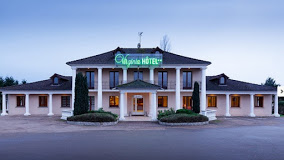 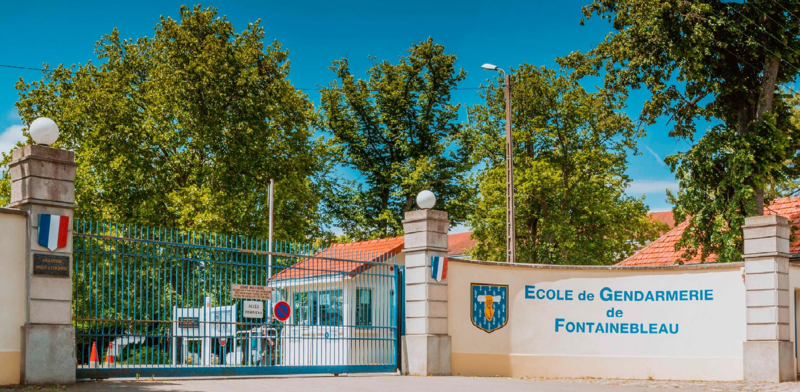 Vendredi, de bonne heure et de bonne humeur, nous enfourcherons nos fidèles montures pour aller à Fontainebleau, non pas au château, mais chez les gendarmes… En effet, nous avons le privilège de pénétrer au sein du centre national de formation des motards de la gendarmerie ! Mais il faudra montrer « patte blanche » ! Une pièce d’identité est obligatoire pour pénétrer dans l’enceinte militaire. Il vous sera également demandé d’avoir des motos propres et en bon état… Mais promis vous ne serez pas déçus ! Nous passerons la journée avec eux avant de rentrer à l’hôtel par les petites routes. Samedi matin, nous aurons un peu de route pour nous diriger vers Provins. Cette cité médiévale, qui ressemble à Troyes, nous permettra de digérer avant de regagner l’hôtel pour le traditionnel discours. Eh oui, on change de Président mais pas d’habitudes !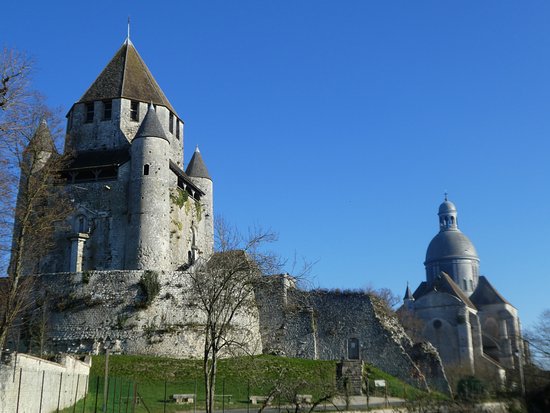 Une nouvelle fois tout passe trop vite ! Vivement le mois de septembre pour se retrouver !Réservez au plus tôt car, comme chaque fois, le nombre de places est compté !Le Bureau.PS. Ce programme pourrait être modifié en raison des circonstances sanitaires…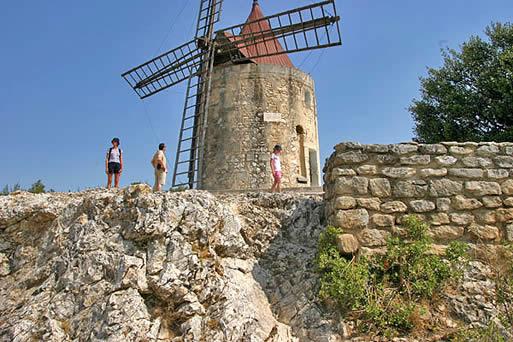 